    Дети разного возраста, особенно маленькие, очень любят экспериментировать с водой. Хочу предложить Вам несколько вариантов занимательных игр и опытов…
1. Какую форму принимает вода?

      Вода не имеет формы и принимает форму того сосуда, в который она налита. Пусть дети нальют ее в емкость разной формы и разного размера. Вспомните с детьми, где и как разливаются лужи.

2. Чем пахнет вода?

     Перед началом опыта задайте вопрос: «Чем пахнет вода?» Дайте детям три стакана из предыдущих опытов (чистую, с солью, с сахаром). Предложите понюхать. Затем капните в один из них (дети не должны это видеть — пусть закроют глаза), например, раствор валерианы. Пусть понюхают. Что же это значит? Скажите ребенку, что вода начинает пахнуть теми веществами, которые в нее положены, например яблоком или смородиной в компоте, мясом в бульоне.

3. Волшебный карандаш.

       Проведите следующий опыт. Сквозь наполненный водой стакан посмотрите на вертикально расположенный за ним карандаш. Подвиньте карандаш влево, затем вправо. По какому пути, как вы видите, двигается карандаш?

4. Как достать монету из воды, не замочив рук?

        Положите монету на дно тарелки и залейте ее водой. Как ее вынуть, не замочив рук? Тарелку нельзя наклонять. Сложите в комок небольшой клочок газеты, подожгите его, бросьте в пол-литровую банку и сразу же поставьте ее вниз отверстием в воду рядом с монетой. Огонь потухнет. Нагретый воздух выйдет из банки, и благодаря разности атмосферного давления внутри банки вода втянется внутрь банки. Теперь можно взять монету, не замочив рук.

5. Естественная лупа.

      Если вам понадобилось разглядеть какое-либо маленькое существо, например паука, комара или муху, сделать это очень просто. Посадите насекомое в трехлитровую банку. Сверху затяните горлышко пищевой пленкой, но не натягивайте ее, а, наоборот, продавите ее так, чтобы образовалась небольшая емкость. Теперь завяжите пленку веревкой или резинкой, а в углубление налейте воды. У вас получится чудесная лупа, сквозь которую прекрасно молено рассмотреть мельчайшие детали. Тот же эффект получится, если смотреть на предмет сквозь банку с водой, закрепив его на задней стенке банки прозрачным скотчем.

6. Водяной подсвечник.

       Возьмите недлинную свечу и стакан воды. Нижний конец свечи утяжелите нагретым гвоздем (если гвоздь будет холодным, то свеча раскрошится) так, чтобы только фитиль и самый краешек свечи остались над поверхностью. Стакан с водой, в котором плавает эта свеча, будет подсвечником. Зажгите фитиль, и свеча будет гореть довольно долго. Кажется, что она вот-вот догорит до воды и погаснет. Но этого не произойдет. Свеча догорит почти до самого конца. И, кроме того, свеча в таком подсвечнике никогда не будет причиной пожара. Фитиль будет погашен водой.

7. Чудесные спички.

Вам понадобится 5 спичек. Надломите их посредине, согните под прямым углом и положите на блюдце. Капните несколько капель воды на сгибы спичек. Наблюдайте. Постепенно спички начнут расправляться и образуют звезду. Причина этого явления, которое называется капиллярность, в том, что волокна дерева впитывают влагу. Она ползет все дальше по капиллярам. Дерево набухает, а его уцелевшие волокна «толстеют», и уже не могут сильно сгибаться и начинают расправляться.

8. Куда делись чернила? Превращения.

В пузырек с водой капните чернил или туши, чтобы раствор был бледно-голубым. Туда же положите таблетку растолченного активированного угля. Закройте горлышко пальцем и взболтайте смесь. Она посветлеет на глазах. Дело в том, что уголь впитывает своей поверхностью молекулы красителя и его уже и не видно.

9. Делаем облако.

        Налейте в трехлитровую банку горячей воды (примерно 2,5 см.). Положите на противень несколько кубиков льда и поставьте его на банку. Воздух внутри банки, поднимаясь вверх, станет охлаждаться. Содержащийся в нем водяной пар будет конденсироваться, образуя облако.
Этот эксперимент моделирует процесс формирования облаков при охлаждении теплого воздуха. А откуда же берется дождь? Оказывается, капли, нагревшись на земле, поднимаются вверх. Там им становится холодно, и они жмутся друг к другу, образуя облака. Встречаясь вместе, они увеличиваются, становятся тяжелыми и падают на землю в виде дождя.

10. Всасывание воды.

        Поставьте цветок в воду, подкрашенную любой краской. Понаблюдайте, как изменится окраска цветка. Объясните, что стебель имеет проводящие трубочки, по которым вода поднимается к цветку и окрашивает его. Такое явление всасывания воды называется осмосом.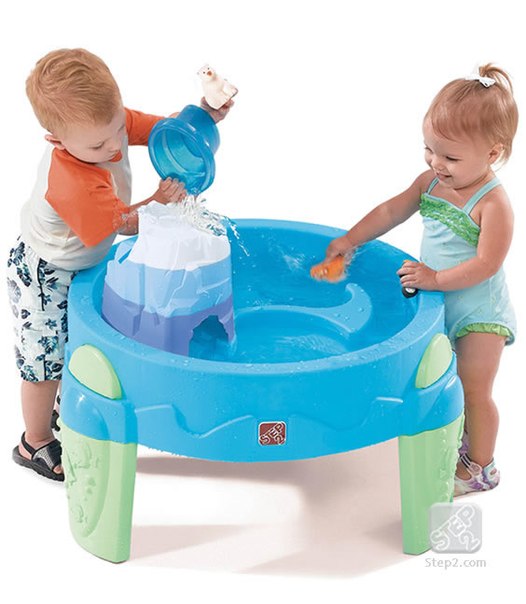 